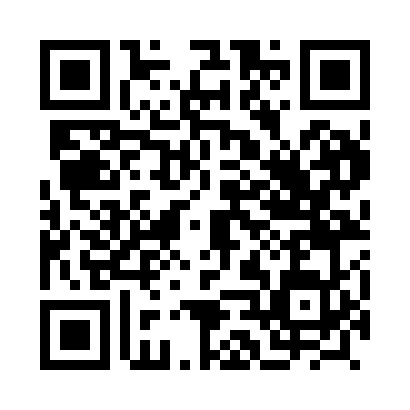 Prayer times for Ahlake, PakistanWed 1 May 2024 - Fri 31 May 2024High Latitude Method: Angle Based RulePrayer Calculation Method: University of Islamic SciencesAsar Calculation Method: ShafiPrayer times provided by https://www.salahtimes.comDateDayFajrSunriseDhuhrAsrMaghribIsha1Wed3:465:1511:593:396:438:122Thu3:445:1411:593:396:438:133Fri3:435:1311:583:396:448:144Sat3:425:1211:583:396:458:155Sun3:415:1211:583:396:458:166Mon3:405:1111:583:396:468:177Tue3:385:1011:583:396:478:188Wed3:375:0911:583:396:488:209Thu3:365:0811:583:396:488:2110Fri3:355:0711:583:396:498:2211Sat3:345:0711:583:396:508:2312Sun3:335:0611:583:396:508:2413Mon3:325:0511:583:396:518:2514Tue3:315:0511:583:396:528:2615Wed3:305:0411:583:396:538:2716Thu3:295:0311:583:396:538:2817Fri3:285:0311:583:396:548:2918Sat3:275:0211:583:396:558:2919Sun3:265:0111:583:396:558:3020Mon3:255:0111:583:396:568:3121Tue3:255:0011:583:396:578:3222Wed3:245:0011:583:396:578:3323Thu3:234:5911:583:406:588:3424Fri3:224:5911:593:406:598:3525Sat3:224:5811:593:406:598:3626Sun3:214:5811:593:407:008:3727Mon3:204:5711:593:407:008:3828Tue3:204:5711:593:407:018:3929Wed3:194:5711:593:407:028:4030Thu3:184:5611:593:407:028:4031Fri3:184:5611:593:407:038:41